TRIVSELS- OG ORDENSREGLEMENT FOR SMØLA UNGDOMSSKOLE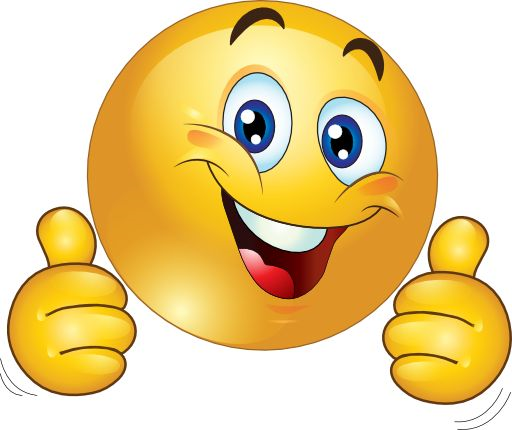 21.08.2017Skolen er en lærings- og arbeidsplass for mange mennesker, både unge og voksne. Skolen er samtidig en del av samfunnet, og derfor gjelder samfunnets lover og regler også i skolen. Vi ønsker at skolen vår skal være preget av RESPEKT – TRIVSEL – TOLERANSE.Alle i skolesamfunnet skal samarbeide for å oppnå positiv utvikling og læring. Vurdering i orden og oppførsel er en del av dette samarbeidet.MÅL.Ordensreglene har som mål å fremme samarbeid, trivsel, respekt og medansvar for alle i skolesamfunnet.I undervisningstiden:Alle plikter å bidra til et godt miljø på skolen. Du har plikt til å si i fra dersom noen har det vondt eller vanskelig.Alle har et personlig ansvar for å møte medelever og ansatte høflig, vennlig og respektfylt. Vi forventer god språkbruk, og at du tar hensyn til medelever og ansatte med tanke på arbeidsro, og ellers oppfører deg slik du ønsker at andre skal oppføre seg mot deg.Alle møter presis til timene med nødvendige bøker og utstyr.Lærere/ assistenter og elever hilser på hverandre når timen begynner.Elevene har plikt til å rette seg etter de beskjeder ansatte gir.Mobiltelefoner skal låses inn i elevskap, men kan brukes når lærer/ assistenter sier det er greit i forhold til undervisningen. Mobiltelefonene kan brukes i matfriminuttene.Annet elektronisk utstyr skal ligge innelåst i elevskap og kan bare benyttes i matfriminuttene.Du skal ikke filme eller ta bilde av medelever eller ansatte uten at de har gitt sitt samtykke. Deling av bilder uten tillatelse er ulovlig.Alle klasser/ grupper har ansvar for å holde orden i det undervisningsrommet de til enhver tid befinner seg.I friminuttene:Elevene skal oppholde seg på skolens uteområde (veien skal ikke krysses).All fotballsparking skal foregå i ballbingen eller på kunstgressbanen.I spisepausen skal elevene oppholde seg i kantineområdet eller i eget klasserom.Hold skolegården ren. Du har en plikt til å kaste ditt søppel i bossdunker. Dette gjelder også på kunstgressbanen.Skole-PC skal ikke brukes i friminuttene eller etter skoledagens slutt.Bruk av rullebrett, rulleskøyter, sparkesykkel eller sykkel skal ikke foregå i skoletiden.Du har ikke lov til å kaste snøball.På skoleveien/ skolebussen:Alle som tar skolebussen skal ha på sikkerhetsbelte.Alle har ansvar for et godt miljø på skolebussen. Vi forventer god språkbruk, og at du tar hensyn til alle medpassasjerer, og ellers oppfører deg slik du ønsker at andre skal oppføre seg mot deg.Alle tar hensyn til hverandre på skoleveien.Ingen skal bli tatt bilde av eller filmet uten tillatelse.Elevene har plikt til å rette seg etter de beskjeder buss-sjåføren gir.Ansvar:Verdisaker tas med på eget ansvar.Alle skal hjelpe til med å holde skolen og uteområdet fint og ryddig.Rydd opp etter deg selv, og kast avfallet ditt i et av søppeldunkene.Vi ønsker en sunn livsstil og spiser ikke snop/ godterier i skoletida.Ta godt vare på bøker og annet materiale du låner/ får av skolen.Det er ulovlig å ha med seg og bruke kniv, fyrverkeri/eksplosiver, rusmidler, snus, røykesaker, lightere og andre skadelige gjenstander på skolens område.Det er påbudt med hjelm på sykkelturer i skolens regi. Dette gjelder både elever og ansatte.Skolens trivsels- og ordensregler gjelder også for arrangement i skolens regi.Sanksjoner ved brudd på reglene:Alle sanksjoner skal være slik at elevene skal forstå hvilke regler som er brutt og hvorfor skolen reagerer på dette. Sanksjonene skal stå i rimelig forhold til bruddet på ordensreglene. Reaksjoner og konsekvenser ved brudd på ordensreglene:Eleven irettesettes muntlig, eller får en anmerkning.Skolen tar kontakt med heimen, muntlig eller skriftlig ved alvorlige brudd.Dersom elever mister/ ødelegger skolebøker, eller annet materiell som tilhører skolen, må de selv, eller foresatte betale erstatning.Mobiltelefoner som blir brukt utenom fastsatte tider, vil bli inndratt. Ved første gangs overtredelse vil mobilen bli inndratt og kan hentes på rektors kontor etter endt skoledag. Ved gjentakelser, vil heimen bli kontaktet og må hente telefonen hos rektor.Gjenstander som er ulovlige, blir brukt på en farlig måte, eller brukes slik at det forstyrrer læringsmiljøet, kan inndras. Ulovlige gjenstander blir levert til politiet.Elever som utfører hærverk, må ordne opp etter seg og betale erstatning.Gjentatte brudd på ordensreglene kan føre til nedsatt karakter i orden og/ eller oppførsel.Elever som jukser på en prøve/ plagierer en oppgave, kan miste retten til å få terminkarakter i faget. Prøven blir annullert.Ved særlig grove brudd på ordensreglene, kan rektor vedta at eleven skal vises bort fra skolen. Dette gjelder for eksempel ved mobbing, vold, trusler om vold, rus eller at eleven ikke retter seg etter beskjeder fra de voksne.I noen tilfeller kan brudd på ordensreglene også være lovbrudd, og disse vil bli meldt til politiet.Fravær:Elever som blir syke i løpet av dagen, informerer kontaktlærer før de kan gå hjem. Ved fravær skal skolen, v/kontaktlærer, varsles ved skoledagens start. Skolen tar kontakt med heimen dersom eleven har så stort fravær at dette kan gå utover elevens læringssituasjon, eller mulighetene for å gi karakterer. Ved planlagt fravær, reiser eller lignende utover 2 dager, skal det leveres søknad – se kommunens hjemmeside.Trivsels- og ordensreglement for Smøla ungdomsskole er lest og forståttElevens navn:________________________________________         Klasse:___________Foresattes navn:________________________________________________________________________________Dato:____________________________Ansatt:_______________________________________________